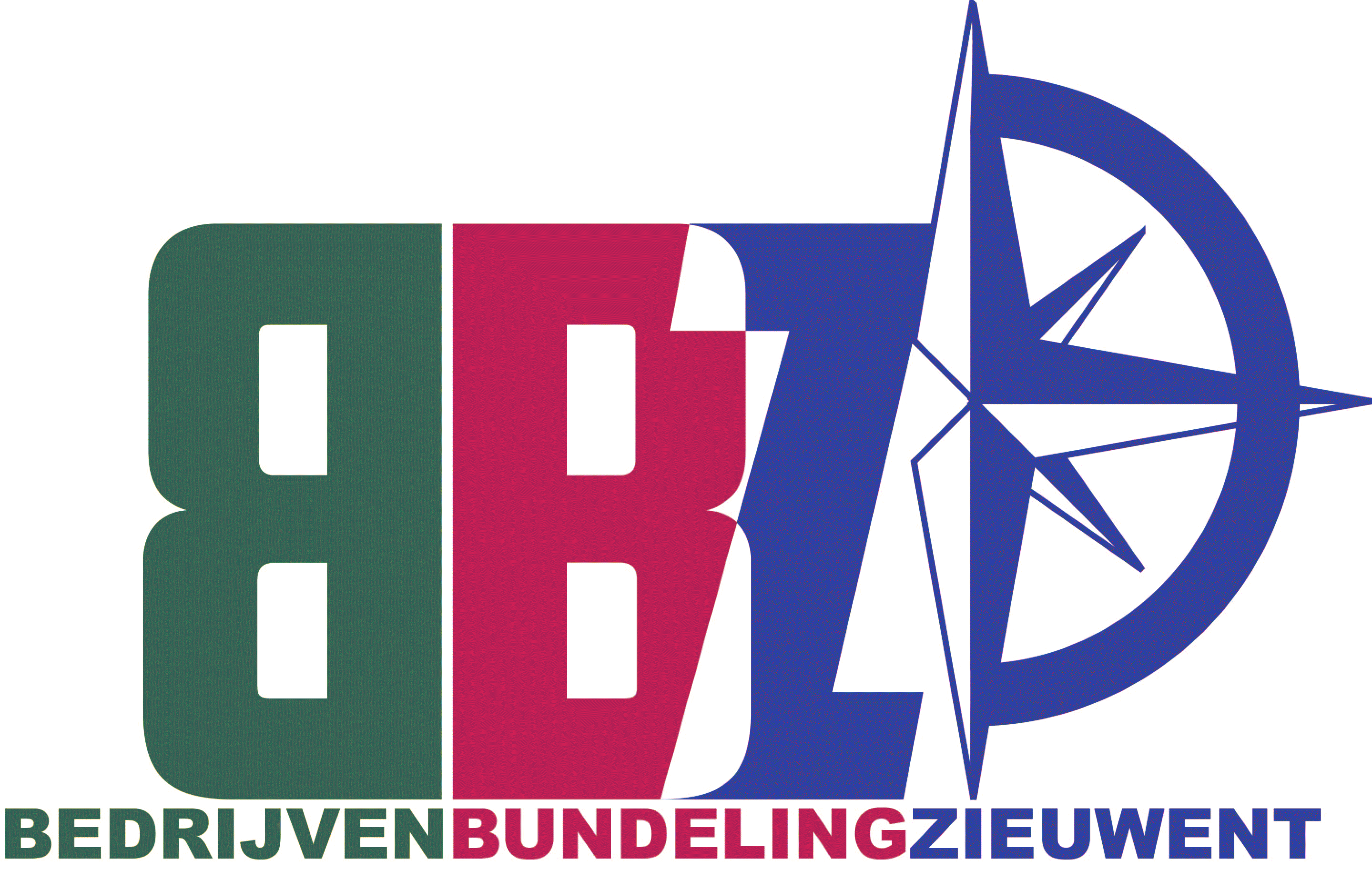 AANMELDFORMULIER BEDRIJVENBUNDELING ZIEUWENTBedrijfsnaam				:	Correspondentieadres + postcode	:Contactpersoon				:Emailadres				:Telefoonnummer contactpersoon	:Voor welk bedrag wilt u lid worden?	: 						(minimaal €250,-)Ik ga akkoord meet het privacybeleid en bevestig dat deze gegevens in overeenstemming met de wet mogen worden gebruikt Dit formulier ingevuld en ondertekend mailen naar: info@bedrijvenbundelingzieuwent.nl